Convert 593 mmHg into atmThe following questions are about PAIRS of boxes that contain gas particles hitting their walls.How could two different containers of gas have the exact same pressure, even though one of them has double the temperature? (more than one correct answer is possible)______________________________________________________________________________Illustrate your answer to the previous question with a picture that shows two boxes, some particles, and arrows to show the motion of the particles, similar to the particle drawings shown in A, B, C above.When temperature of a gas increases, its pressure will ( increase / decrease )When volume of a gas increases, pressure will ( increase / decrease )What is noteworthy about the vibrations of molecules at Absolute Zero?What is the effect of the following on the volume of an ideal gas?a) The pressure is tripled (at constant T) and the temperature is halved.b) The pressure is decreased to 1/4 and the temperature in kelvins is doubledWhen measured at STP a quantity of gas has a volume of 450 mL.  What volume in milliliters will it occupy at -10.0°C and 93.3 kPa?When number of gas atoms increases, pressure will ( increase / decrease )A 1.25 gram sample of CO2 is contained in a 0.750 L flask at 22.5°C.  What is the pressure of the gas?If 55.22g copper(II) oxide reacts with 12.52L carbon dioxide at STP, what mass of copper II carbonate (recall that carbonate is CO32-)  will be formed? Write a balanced equation.Use PV = nRT to find how many moles of carbon dioxide are present.Do a series of unit conversions to answer the question. According to         =  what is the volume of any gas at -273 °C?The pressure in kilopascals at STP is   _____________A quantity of gas exerts a pressure of 98.6 kPa at a at a temperature of 22.0 °C.  If the volume remains unchanged, what pressure will it exert at -8.0°C?  According to kinetic molecular theory, how does the motion of gas particles cause pressure?  ________________________________________________________________________________Write the temperature of absolute zero in °C ?   ____________Work space for solving the above problems:Review SheetHand this in for credit!  Due Thursday!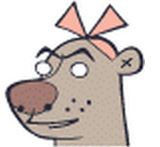 Name_________Period________Match each description to one or more pairs of boxes_____ In this pair the box on the left has greater pressure_____ In this pair the box on the right has greater pressure_____ In this pair, one of the boxes has more pressure because the volume is less_____ In this pair, one of the boxes has more pressure because the temperature is greater_____ In this pair, one of the boxes has more pressure because the number of particles is greaterOf these six boxes, the box that has the least total pressure in it is in (A / B / C ), the (Left / Right ) boxA.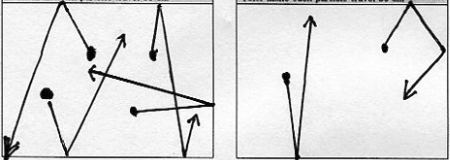 Match each description to one or more pairs of boxes_____ In this pair the box on the left has greater pressure_____ In this pair the box on the right has greater pressure_____ In this pair, one of the boxes has more pressure because the volume is less_____ In this pair, one of the boxes has more pressure because the temperature is greater_____ In this pair, one of the boxes has more pressure because the number of particles is greaterOf these six boxes, the box that has the least total pressure in it is in (A / B / C ), the (Left / Right ) boxB.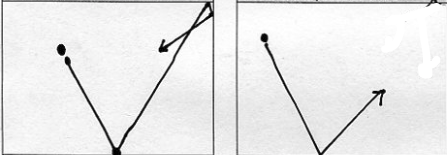 Match each description to one or more pairs of boxes_____ In this pair the box on the left has greater pressure_____ In this pair the box on the right has greater pressure_____ In this pair, one of the boxes has more pressure because the volume is less_____ In this pair, one of the boxes has more pressure because the temperature is greater_____ In this pair, one of the boxes has more pressure because the number of particles is greaterOf these six boxes, the box that has the least total pressure in it is in (A / B / C ), the (Left / Right ) boxC.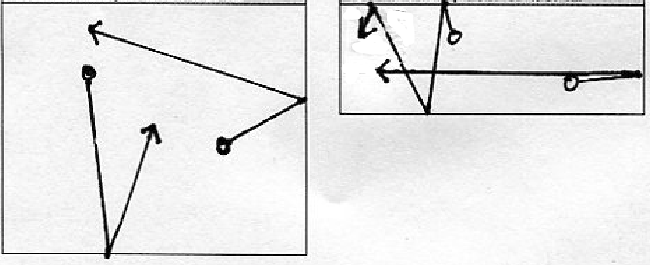 It is common to assume that a mole of gas has a volume of 22.41 liters at standard temperature and pressure.  According to the chart at the right the substance that behaves most like an ideal gas is  _______________Does any real gas behave the same as ideal gas? _______From your notes, list two things that you could do to chlorine to make it behave more like an Ideal Gas. ________________________________________________________________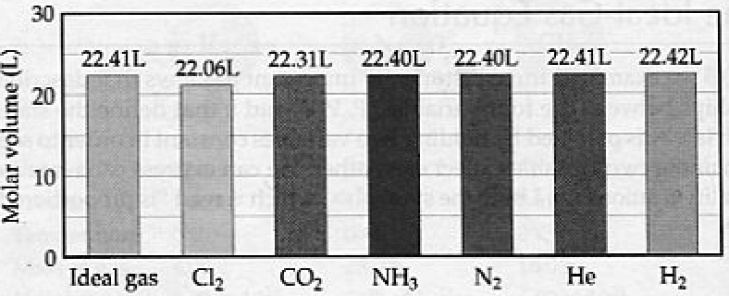  Check one box. This problem can be solved with:□ just the  =  formula□  just the PV=nRT formula□  a balanced equation and the         PV=nRT formula Check one box. This problem can be solved with:□ just the  =  formula□  just the PV=nRT formula□  a balanced equation and the         PV=nRT formula Check one box. This problem can be solved with:□ just the  =  formula□  just the PV=nRT formula□  a balanced equation and the         PV=nRT formulaHow accurate is this antique illustration of the first ever hydrogen balloon?  In 1783, Jacques Charles exploited the cutting edge discovery of hydrogen gas by filling a bag of rubber and silk and sailing it on a 45 minute journey.  Upon landing the balloon was torn to shreds by pitchfork-wielding peasants.     Using visual clues and the formula for volume of a sphere ( V = ), estimate the cubic meters of the great gas bag in the picture below.  Assume the height of a man is 2 meters.. Then convert the volume to liters using 1000 L = 1 m3Contemporary accounts that Monsieur Charles took 70 hours to fill the balloon using 450000 grams of iron (about 200 pounds of iron) in the following reaction.2Fe + 3H2SO4 --> 3H2 + Fe2(SO4)3  How many liters of gas should this recipe have made?Assuming that your result for #2 is the 'accepted value', calculate your % error for the volume you estimated in #1   Using visual clues and the formula for volume of a sphere ( V = ), estimate the cubic meters of the great gas bag in the picture below.  Assume the height of a man is 2 meters.. Then convert the volume to liters using 1000 L = 1 m3Contemporary accounts that Monsieur Charles took 70 hours to fill the balloon using 450000 grams of iron (about 200 pounds of iron) in the following reaction.2Fe + 3H2SO4 --> 3H2 + Fe2(SO4)3  How many liters of gas should this recipe have made?Assuming that your result for #2 is the 'accepted value', calculate your % error for the volume you estimated in #1 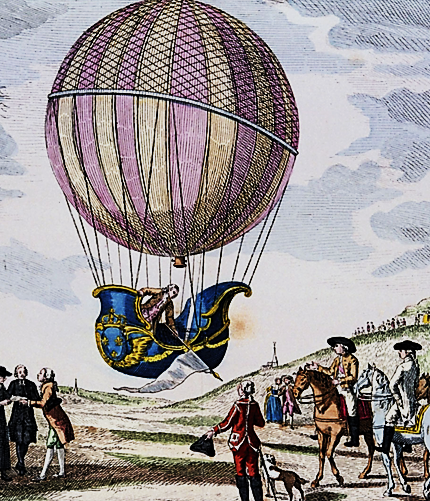 